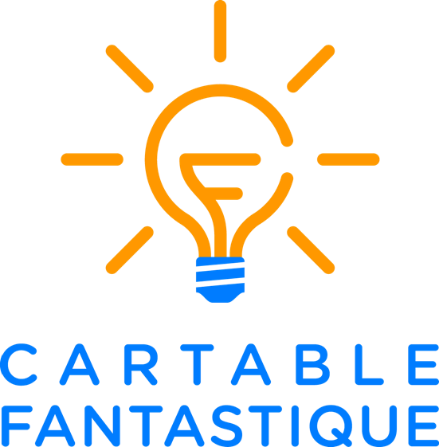 CYCLE 2 – CALCUL Soustraire des dizaines entièresLe cahier d’exercices pour la classe Les Fantastiques Exercices de Mathématiques              www.cartablefantastique.fr  1   Complète la frise.  2   Relie les étiquettes entre elles.  3   Complète avec les nombres suivants :  10     20     30     40     50     60.      10 + …..  = 40 10 + …..  = 30 10 + …..  = 20 10 + …..  = 70 10 + …..  = 50 10 + …..  = 60   4   Colorie la bonne étiquette.50 30 - 10     60 - 10.    .10 20 - 10     70 - 10. 20 50 - 10     30 - 10. 60 70 - 10      30 - 10. 30 40 - 10    30 - 10. 40 20 - 10     50 - 10.   5   Relie les étiquettes entre elles.  6   Calcule.40 - 10 = …….   30 - 10 = …….   50 - 10 = ……. 80 - 10 = ……. 20 - 10 = …….   60 - 10 = …….   70 - 10 = …….90 - 10 = …….   7   Complète avec les nombres suivants :  10     20     30     40     50     60.      20 + …..  = 40 20 + …..  = 70 20 + …..  = 30 20 + …..  = 50 20 + …..  = 80 20 + …..  = 60  8   Relie les étiquettes entre elles.  9   Colorie la bonne étiquette :  60 30 - 20     80 - 20.    .40 40 - 20     60 - 20. 30 50 - 20     70 - 20. 50 70 - 20      30 - 20. 20 40 - 20    80 - 20. 70 50 - 20     90 - 20.   10   Calcule.30 - 20 = …….   50 - 20 = ……. 70 - 20 = ….…  40 - 20 = …….   60 - 20 = …….   80 - 20 = …….  11   Complète la soustraction. Tu peux faire un dessin pour t’aider.Il y a 30 guirlandes dans le carton. Léa prend 10 guirlandes pour décorer le sapin de Noël. Combien reste-t-il de guirlandes dans le carton ?……… - …….. = ……..Il reste  …….. guirlandes dans le carton.  Ali a ramassé 50 champignons. Marie a ramassé 20 champignons de moins qu’Ali. Combien de champignons a Marie ?……… - …….. = ……..Marie a ………… champignons.  12   Colorie les étiquettes demandées. Colorie deux étiquettes qui font 60 : 50 - 20     70 - 10     80 - 20. Colorie l’étiquette qui fait 40 : 30 - 10     60 - 20     90 - 20. Colorie l’étiquette qui fait 70 : 90 - 20     50 - 10     60 - 10. Colorie deux étiquettes qui font 50 : 70 - 20     60 - 10     30 - 20. 9060502010 50 - 10 =. 20 - 10 =. 40 - 10 =. 30 - 10 =.  50 - 10 =. 60 - 10 =. 70 - 10 =.  80 - 10 =. 90 - 10 =.  30 - 20 =. 40 - 20 =. 50 - 20 =. 60 - 20 =.  70 - 20 =.  80 - 20 =. 